   Saison 2022-2023 : fiche d’inscription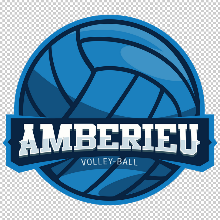                                                        Site internet : http://www.amberieuvolley.comAdresse mail amberieuvolleyball@gmail.com…………………………………………………………………………………………………………………Coupon à remplir lisiblement merciNom ……………………Prénom…………………… Date de naissance……………………Adresse électronique…………………………….......@...............................   Téléphone………………….Numéro carte « pass région » lycéens) : …………….Je coche la case ci-contre si je refuse que l’AVB utilise des photos sur lesquelles j’apparais Date et signatureCatégorieTarif licenceHoraires Gymnase BellièvreM7 né(e) en 2016 sous réserve d’un essai de motricité135Vendredi 17h30 – 19h30 M9 né(e) en 2014 et 2015135Vendredi 17h30 – 19h30 M11 né(e) en 2012 et 2013135Vendredi 17h30 – 19h30 M13 né(e) en 2010 et 2011 suivant le niveau possibilité d’intégré la catégorie au-dessus155Vendredi 17h30 – 19h30 M15 né(e) en 2008 et 2009155Masculins : Vendredi 19h30- 21h30Féminines :Équipe 1 : Mardi de 18h15 à 19h45 et Vendredi de 19h30 à 21h30Équipe 2 : Mardi de 18h15 à 19h45 et Vendredi de 18h à 19h30M18 né(e) en 2005, 2006 et 2007175Masculins : Vendredi 19h30- 21h30Féminines :Équipe 1 : Mardi de 18h15 à 19h45 et Vendredi de 19h30 à 21h30Équipe 2 : Mardi de 18h15 à 19h45 et Vendredi de 18h à 19h30M21 né(e) en 2002, 2033 et 2004175Masculins : Vendredi 19h30- 21h30Féminines :Équipe 1 : Mardi de 18h15 à 19h45 et Vendredi de 19h30 à 21h30Équipe 2 : Mardi de 18h15 à 19h45 et Vendredi de 18h à 19h30Seniors né(e) avant 2001 inclus175Féminines : Mardi 19h45 – 21h45 Masculins : Mercredi 20h30 – 22h30 LOISIRS né(e) avant 2005 inclus135Jeudi 20h30-22h30 Documents à fournir (dans une enveloppe fermée quand tout est complet)Documents à fournir (dans une enveloppe fermée quand tout est complet)RenouvellementNouvelle licenceLe coupon ci-dessous rempliLe formulaire demande de licenceAutorisation parentale pour les mineursLe paiementQuestionnaire santé mineurLe coupon ci-dessous rempliLe formulaire demande de licence Un certificat médical avec le simple surclassement complétéUne photo d’identitéUne photocopie de pièce d’identité Autorisation parentale pour les mineursLe paiementPour le paiement : Vous avez la possibilité de passer au système de don (se renseigner)Nous acceptons les chèques (à l’ordre de AVB), les chèques vacances, les « chéquiers collégiens mis en place par le département », a carte « pass région » dans ce cas il faut un chèque de 30€ correspondant au montant de la carte que nous ne retirons pas et le complément à part.Vous pouvez aussi payer par virement (copie du virement à nous adresser sur notre boite mail)IBAN : FR76 1027 8073 3300 0206 4820 153      BIC : CMCIFR2A    mettre le nom + prénom du licenciéPour le paiement : Vous avez la possibilité de passer au système de don (se renseigner)Nous acceptons les chèques (à l’ordre de AVB), les chèques vacances, les « chéquiers collégiens mis en place par le département », a carte « pass région » dans ce cas il faut un chèque de 30€ correspondant au montant de la carte que nous ne retirons pas et le complément à part.Vous pouvez aussi payer par virement (copie du virement à nous adresser sur notre boite mail)IBAN : FR76 1027 8073 3300 0206 4820 153      BIC : CMCIFR2A    mettre le nom + prénom du licencié